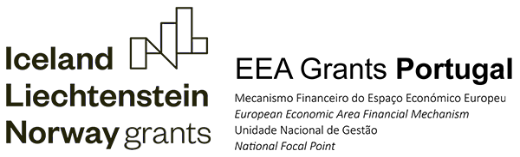 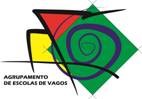 AE VAGOS ganha 25 000€ em candidatura da EEA GrantsAE VAGOS – uma Escola que também é clube náuticoO AE VAGOS em fevereiro de 2020 apresentou candidatura ao programa de apoio às iniciativas para a educação e literacia dos oceanos, financiado pela EEA Grants (Noruega, Islândia e Liechenstein) e tutelada pela DGPM (Direção Geral de Políticas do Mar), obtendo um excelente 4º lugar em 49 candidaturas de todo o país (com 70,5%, classificação de Muito Bom). De referir que se candidataram Câmara Municipais, Fundações, Empresas, Clubes Desportivos e instituições de Ensino Superior e que o AE Vagos foi o único Agrupamento de Escolas a candidatar-se.O programa pretende contribuir para a sensibilização da sociedade em geral e das comunidades escolares para os principais problemas que afetam os oceanos e o projeto “AE Vagos - uma Escola que também é clube náutico” insere-se no tipo 2 - promoção dos desportos náuticos em ambiente escolar e assenta em 3 eixos:Generalização da prática das modalidades náuticas pela população escolar; Generalização de iniciativas dirigidas à comunidade; Prática de rendimento e competição federada em canoagem, vela e surf.O projeto náutico do AEV, desenvolvido desde 2015 pelo seu Centro de Formação Desportiva, foi analisado pelos peritos-avaliadores constando do relatório final as seguintes afirmações: “Esta candidatura é relevante no tipo 2 e é original pelo facto do promotor ser um agrupamento escolar com um dinamismo ímpar no desporto escolar náutico, no contexto nacional” (…) “a capacidade de envolvimento da comunidade é óbvia” (…) “o projeto integra um número assinalável de alunos e até prevê uma boa ligação à comunidade” (…) “O trabalho realizado pelo AEV na promoção da prática desportiva náutica é muito relevante” (…) “este projeto representa uma continuidade daquilo que tem sido feito com bons resultados na relação da comunidade com as atividades náuticas” (…) “o trabalho realizado pelo AEV denota um empenho e uma experiência assinaláveis na área. A própria apresentação e reflexão apresentada sobre o que deve ser o papel do Agrupamento na comunidade demonstra um conhecimento aprofundado” (…) “A experiência e a qualificação da equipa promotora são muito boas na área da gestão e desenvolvimento de projetos educativos ligados aos desportos náuticos” (…) “a proposta apresenta um historial de concretizações na área muito importante e prevê melhorar ou ampliar estas realizações de forma lógica e coerente”.Estas afirmações, se bem que muito agradáveis e elogiosas (e, eventualmente, justas), colocam também a responsabilidade do Agrupamento de Escolas de Vagos fazer mais e melhor, em prol dos seus alunos, de alunos doutras escolas e da comunidade envolvente. São, também, um importante contributo para o aproveitamento da excelência dos recursos naturais de Vagos.Este sucesso terá de ser partilhado com os parceiros que nos têm acompanhado neste percurso: Coordenação Nacional do Desporto Escolar; Vagos Sport Clube (secção de Surf), Clube de Vela da Costa Nova, Federação Portuguesa de Canoagem, Associação de Surfistas de Vagos, Associação ambientalista Charcos e Companhia; Associação “A Balsa”, Colégio de Calvão, Associação de Bombeiros de Vagos, Junta de Freguesia da Boa Hora, Câmara Municipal e o Senhor Hélder Martins, que iniciou Vagos na Canoagem, na década de 80 e fundador do Clube de Canoagem de Vagos.Por fim uma referência à aplicação da verba, que terá duas rubricas principais: contratação de técnicos especializados em Surf, Canoagem e Vela e a aquisição de mais material náutico.A partir de agora, mãos à obra…